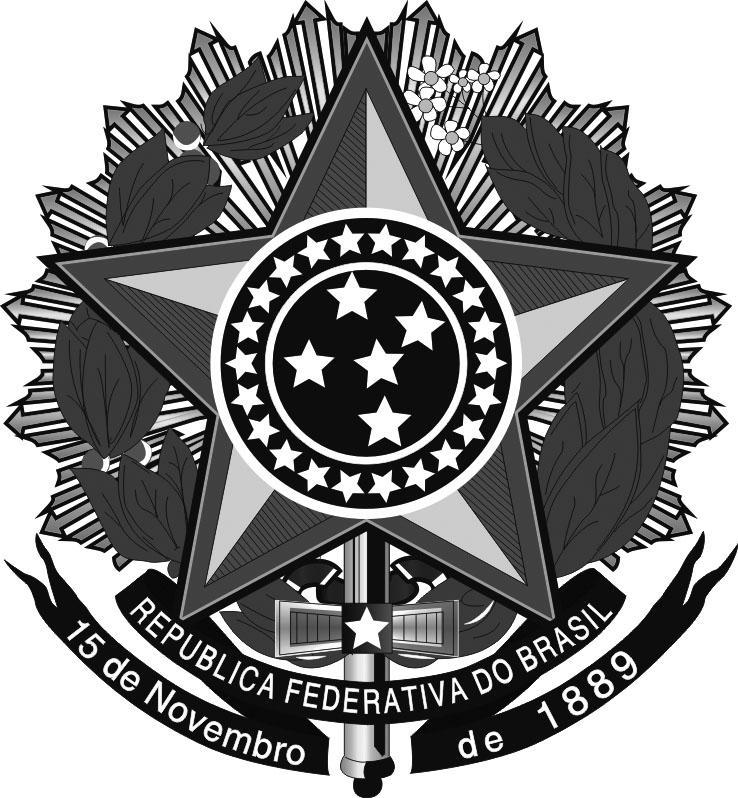 MINISTÉRIO DA EDUCAÇÃOSecretaria de Educação Profissional e TecnológicaInstituto Federal de Educação, Ciência e Tecnologia do Rio Grande do SulPEDIDO DE AUTORIZAÇÃO PARA PROCESSOS DE COMPRAS Lei 8.666/93 Art. 24, II.NECESSIDADE DA ADMINISTRAÇÃO: descrever o objeto da contratação/aquisiçãoSUBELEMENTO DE DESPESA: indicar, para todos os itens, o código da natureza de despesa a nível de subelementoFINALIDADE DA CONTRATAÇÃO: indicar para que se destina a contratação, que local, que período, para o atendimento de que necessidade do campusJUSTIFICATIVA DE AQUISIÇÃO POR COMPRA DIRETA: citar se há outras demandas neste subelemento previstas para contratação neste exercício financeiro, se há pregão do CLC da mesma família (no caso de haver: porque a demanda não está no pregão?), se a demanda estava prevista no PAC...VALOR ESTIMADO TOTAL DA CONTRATAÇÃO: indicar o valor global estimado por subelemento de despesas.Solicita-se AUTORIZAÇÃO da PROAD para realização de contratação conforme informado acima, observando o regramento imposto pela lei 8666/93, check list padrão do IFRS e documentos modelo da AGU.DIRETOR GERAL CAMPUS XXNome:Portaria: xx/xxxxOBS: escrever documento no SIPAC Protocolo e incluir assinaturas diretamente no sistema.